dotyczy postępowania na: DOSTAWĘ SAMOCHODU OSOBOWEGO TYPU BUS WRAZ Z ZABUDOWĄ I WYPOSAŻENIEM (postępowanie 17/S/24)Wyjaśnienia i zmiana treści SWZ:W związku z pytaniami, które wpłynęły w w/w postępowaniu Zamawiający na podstawie 
art. 284 ust. 2 ustawy Prawo zamówień publicznych (t. j. Dz. U. z 2023, poz. 1605 ze zm.) udziela następujących wyjaśnień oraz na podstawie art. 286 ust. 1 w/w ustawy dokonuje zmiany treści SWZ.Pytania:W związku z czasem potrzebnym na rzetelne przygotowanie oferty na pojazd z zabudową czy Zamawiający przedłuży termin składania ofert do dnia 24.06.2024 roku?Odpowiedzi:Ad. 1. 	Zamawiający wydłuża czas na składanie ofert do dnia 19.06.2024 r. i dokonuje zmiany terminu składania ofert, co jest równocześnie zmianą treści SWZ w rozdz. XIII oraz XIV.Ofertę wraz z wymaganymi dokumentami należy przekazać za pośrednictwem https://platformazakupowa.pl/kwp_bialystok na stronie internetowej prowadzonego postępowania  do dnia 19.06.2024 r. do godziny 09:30.Otwarcie ofert nastąpi w dniu 19.06.2024 r. o godz. 10:00.Wykonawca będzie związany ofertą przez okres 30 dni, tj. do dnia 18.07.2024 r. Bieg terminu związania ofertą rozpoczyna się wraz z upływem terminu składania ofert. Przy czym pierwszym dniem terminu związania oferta jest dzień, w którym upływa termin składania ofert.  	Niniejsze pismo jest wiążące dla wszystkich Wykonawców. Treść zmian należy uwzględnić                         w składanej ofercie. Sławomir Wilczewski      (podpis na oryginale)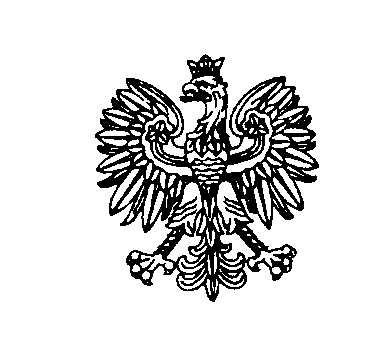 Białystok, dnia 5 czerwca 2024 r.Białystok, dnia 5 czerwca 2024 r.Białystok, dnia 5 czerwca 2024 r.Białystok, dnia 5 czerwca 2024 r.Białystok, dnia 5 czerwca 2024 r. ZastępcaKomendanta Wojewódzkiego Policji w BiałymstokuFZ.2380.17.S.24.2024 ZastępcaKomendanta Wojewódzkiego Policji w BiałymstokuFZ.2380.17.S.24.2024 ZastępcaKomendanta Wojewódzkiego Policji w BiałymstokuFZ.2380.17.S.24.2024